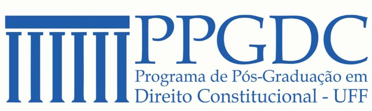 AUTODECLARAÇÃO DE COR/ETNIA(ANEXO 02)Eu,_____________________________________, CPF nº. _______________________, portador do documento de identidade nº._________________________, declaro ser negro(a) de cor/etnia preta / declaro ser indígena e assumo a opção de concorrer às vagas específica estabelecidas no processo de seleção de candidatos para o curso de mestrado do programa de pós-graduação stricto sensu em Direito Constitucional.Estou ciente de que, em sendo detectada falsidade desta declaração estarei sujeito a penalidades legais.Niterói, 	de 	de 	.______________________________________Assinatura